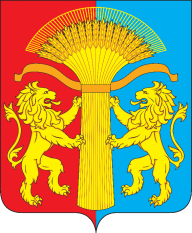 СОТНИКОВСКИЙ СЕЛЬСКИЙ  СОВЕТ ДЕПУТАТОВКАНСКОГО РАЙОНА КРАСНОЯРСКОГО КРАЯ РЕШЕНИЕ09 февраля 2022 г                       с.Сотниково                              № 11-43О согласовании перечня муниципального имущества, подлежащего передаче из муниципальной собственности Сотниковского сельсовета Канского района Красноярского края в муниципальную собственность Канского района Красноярского края в процессе разграниченияВ соответствии с Федеральным законом от 06.10.2003 № 131-ФЗ «Об общих принципах организации местного самоуправления Российской Федерации», Законом Красноярского края от 26.05.2009 № 8-3290 «О порядке разграничения имущества между муниципальными образованиями края», руководствуясь Положением «О порядке управления и распоряжения муниципальной собственностью Сотниковского сельсовета Канского района», утвержденного решением Сотниковского сельского  Совета депутатов  от 11.08.2009 г. № 45-200 ( в редакции  № 28-79 от 14.12.2017г., № 33-102 от 30.07.2018), ст. 47, 47-1 Устава Сотниковского сельсовета Канского района, Сотниковский сельский Совет депутатов Канского района  РЕШИЛ:1. Согласовать перечень муниципального имущества, подлежащего передаче из муниципальной собственности Сотниковского сельсовета Канского района Красноярского края в муниципальную собственность Канского района Красноярского края в процессе разграничения, согласно приложению к настоящему Решению.2. Контроль за исполнением настоящего решения возложить на постоянную комиссию по экономической политике, финансам и бюджету. 3. Настоящее решение вступает в силу в день, следующий за днем его опубликования в официальном печатном издании «Сельские Вести», подлежит размещению на официальном сайте муниципального образования Сотниковский сельсовет в информационно-телекоммуникационной сети «Интернет».Приложение к решению Сотниковского сельского Совета депутатовот 09.02.2022 г. № 11-43Перечень муниципального имущества, подлежащего передаче из муниципальной собственности Сотниковского сельсовета Канского района Красноярского края в муниципальную собственность Канского района Красноярского края в процессе разграниченияПредседатель Сотниковского сельсоветаСовета депутатов _____________О.Н. Асташкевич                                                                                                            Глава Сотниковского сельсовета_____________________М.Н.Рыбальченко № п/пПолное наименование предприятия, учреждения, наименование имуществаЮридический адрес предприятия, учреждения, адрес местонахождения имуществаБалансовая стоимость имущества по состоянию на 31.12.2020 г.  тыс.руб.Назначение (специализация) имуществаИндивидуализирующие характеристики имущества (инвентарный номер, кадастровый номер, площадь, протяженность, идентификационный номер)Основание возникновения права муниципальной собственности (решение органа государственной власти о передаче имущества в муниципальную собственность, дата, номер)12345673Тепловая сетьтепловая сеть, расположенная по адресу: Российская Федерация, Красноярский край, Канский район, с.Сотниково ул. 30 лет Победы д.47, сооружение 1, пролегающая от котельной с.Сотниково база (расположенной по адресу: с.Сотниково ул.30 лет Победы, д.47 строение 6) до д.12 по ул. Олимпиады-80,не определенаТепловая сеть24:18:4001001:572435м.Выписка из ЕГРН